KONKURS 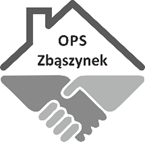 Z OKAZJI DNIA RODZINY W GMINIE ZBĄSZYNEK 2020 Ośrodek Pomocy Społecznej w Zbąszynku zaprasza do udziału w  konkursie           „MOJA RODZINA PODCZAS EPIDEMII”Konkurs plastyczny skierowany  jest do dzieci i młodzieży w wieku szkolnym oraz do seniorów z Gminy Zbąszynek.  Praca w formacie A4 wykonana techniką dowolną. Konkurs multimedialny skierowany do młodzieży – mini teledysk max. 2 minuty.  Termin do złożenia prac upływa: 26.05.2020 r. Do każdej pracy należy dołączyć wypełnioną kartę zgłoszenia. Szczegóły dotyczące konkursu zostały zawarte w regulaminie. Za zajęcie 3 pierwszych miejsc przewidziano nagrody 